Duración: 11 días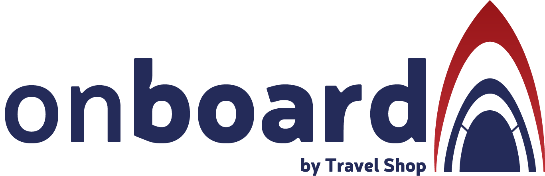 Llegadas especificas: miércoles de enero a diciembre 2024Mínimo 02 pasajerosServicios compartidosDÍA 1.- HONOLULUTraslado de Llegada y Bienvenida en el Aeropuerto Internacional de HonoluluA su llegada un representante de nuestra compañía estará esperando por usted y será recibido con un Lei de Flores Frescas. Al recoger su equipaje, pronto su asistente lo escoltará o indicará el módulo para tomar su transporte hacia su Hotel. El tiempo estimado de llegada hacia el Hotel es de media hora a partir de que la van sale del aeropuerto. AlojamientoDÍA 2-3.- HONOLULUYa sea que esté buscando una visita a Pearl Harbor o a destinos de compras y restaurantes de clase mundial, el Waikiki Trolley ofrece una forma conveniente, segura y divertida de explorar lo que Honolulu tiene para ofrecer.El Waikiki Trolley también lo lleva a algunos de los mejores lugares turísticos y pintorescos de la parte sureste de Oahu. Suba a Diamond Head por la Línea Verde, o viva una experiencia inolvidable con delfines en el Parque Sea Life a través de la Línea Azul. (Admision a SeaLife no Incluida) ¡Y con el sistema único de subir y bajar del Waikiki Trolley, las posibilidades de planificar su estadía en Honolulu son ilimitadas! Alojamiento Que Incluye:1.Embarque ilimitado y privilegios de reingreso en todas las líneas.2.Grandes descuentos y cupones con nuestra Guía de mapas de Waikiki Trolley que le permitirá planear mejor cada día3.Pase Suba y Baje Ilimitado y es válido por 4 días para poder usarse dentro de un período de 7 días.Itinerario Recomendado   RUTA ROJA:Comience utilizando la Ruta Roja y Vea el pasado cultural, arquitectónico y artístico de Honolulu en este recorrido turístico único en su tipo que le permite la libertad de explorar todo el centro de Honolulu que desee. Emerjase en el ajetreo y el bullicio del centro de Honolulu y Chinatown. Explore la historia real de Hawái visitando el Palacio Iolani y tome una selfie junto a la estatua del Rey Kalakaua. Vea Punchbowl Crater, un lugar asustado para los nativos de Hawái y ahora hogar del Cementerio Nacional del Pacífico, donde miles de soldados descansan.En su camino de regreso a Waikiki, no se olvide de pasar por SALT en Our Kaka’ako, el epicentro de Honolulu para la cultura local, la comida, las compras y los eventos innovadores. Pasea por las calles y maravíllate con innumerables hermosos murales, ¡y toma una foto frente a tu favorito!Cena Luau Típica Hawaiiana:  No hay nada mejor que ser recibido en la Isla de Hawaii por una Cena Típica Hawaiiana. Usted tiene programada una cena Hawaiiana Luau tradicional, un representante de nuestra compañía hermana, estará esperando por los asistentes a la fiesta justo en el punto señalado anteriormente.  Es recomendable ropa cómoda, playera, shorts, sandalias o zapatos cómodos de playa, usted estará cenando en la playa.3:30PM Planee bien su dia y deje lugar para llegar a tiempo al punto de encuentro para tomar el transporte hacia La Playa de Paraside Cove, donde tomara su Cena HawaiianaLa cena incluye:Traslados redondos desde Waikiki en servicio compartidoDemostraciones de arte y manualidades Juegos al aire libreLluvia de floresHukilauCeremonia Imu   Este paquete también incluye:Lei de bienvenida de conchas de mar hechas por los nativos Hawaianos1 bebida Mai Tai de bienvenida más 2 tickets para bebidas regularesAsientos lateralesCena Buffet HawaianaPor favor es importante seguir las instrucciones del guía para el regreso y el punto de encuentro del autobús, así como el número de autobús para el retorno hacia su hotel.RUTA AZULContinúe usando su pase del Trolley de Waikiki y Experimente la famosa costa de Oahu en la ruta Azul, ¡Experimenta algunos de los impresionantes paisajes costeros de Oahu! Las espectaculares olas y los impresionantes acantilados son solo la punta del iceberg a bordo de la ruta de la línea azul del tranvía de Waikiki. La Línea Azul muestra la costa sureste de Oahu y destaca magníficas vistas de playas de arena blanca, acantilados espectaculares y, si tiene suerte, ¡quizás ballenas y delfines! Si está buscando ver de cerca la fauna marina de Hawái, bájese en el parque Sea Life Park Hawaii, hogar de las mejores exhibiciones de animales salvajes de Hawái (ADMISION NO INCLUIDA)RUTAS OPCIONALES EN CUALQUIER TIEMPO DISPONIBLERUTA VERDEContinúe usando su pase del Trolley de Waikiki y La mejor manera de experimentar Diamond Head con La Linea Verde. Descubra atracciones turísticas y lugares pintorescos alrededor de Diamond Head, el monumento más famoso de Hawai, tambien visita el zoológico de Honolulu (ADMISION NO INCLUIDA), el acuario de Waikiki, la caminata de Diamond Head, el centro comercial Kahala Shopping, el puesto de observación de surf y ballenas, el ahora famoso "KCC Farmer’s Market" los sábados, ¡y más!RUTA AMARILLAContinúe usando su pase del Trolley de Waikiki y La mejor comida de la ciudad con la Ruta Amarilla La nueva línea de Trolley de Honolulu Dining Express lo llevará fuera de Waikiki y por la avenida Kapahulu hacia restaurantes y restaurantes locales. Es la mejor comida en una línea. Podrá detenerse en los favoritos locales como Side Street Inn, Leonard’s Bakery, Haili’s Hawaiian Foods y Rainbow Drive-In, por nombrar algunos. RUTA ROSAContinúe usando su pase del Trolley de Waikiki explorando Destinos de compras de clase mundial con la Ruta Rosa. Experimente el centro comercial más grande de Hawai, Ala Moana Center, un centro comercial al aire libre de varios millones de pies cuadrados que tiene casi de todo, incluidos artículos de lujo, grandes almacenes, boutiques, bares, restaurantes y restaurantes. La Linea Rosa también brinda servicios a otros destinos de compras favoritos, como DFS Galleria, International Market Place, Royal Hawaiian Center, Waikiki Beach Walk y Hilton Hawaiian Village.DÍA 4.- HONOLULU OAHU, HAWÁI (CRUCERO NORWEGIAN PRIDE OF AMERICA).A la hora indicada traslado al puerto para abordar crucero Pride of America. Embarque 7:00 pmLa diversión acuática y los monumentos históricos abundan en Honolulu. En Waikiki Beach, disfrute de actividades que van desde tomar el sol y clases de surf hasta aventuras de buceo entre tortugas marinas, delfines y posiblemente ballenas jorobadas. Muy cerca se encuentra el cráter Diamond Head, donde concluye una ruta de senderismo en medio de vistas fascinantes.DÍA 5.- KAHULUI, MAUI, HAWÁILa segunda más grande de las islas, Maui cuenta con 32 millas de playas que son ideales para nadar, bucear con esnórquel, navegar en kayak de mar y tomar el sol. La mayoría de los barcos hacen escala en Kahului, pero algunos atracan en Lahaina, que ofrece espléndidas vistas de la isla de Lanai. La atracción principal aquí es el cráter Haleakala, el volcán inactivo más grande del mundo. Los recorridos en helicóptero y en bicicleta hasta el cráter son populares, al igual que el esnórquel y los recorridos por el Parque Estatal Iao Valley.DÍAS 6.- KAHULUI, MAUILa segunda más grande de las islas, Maui cuenta con 32 millas de playas que son ideales para nadar, bucear con esnórquel, navegar en kayak de mar y tomar el sol. La mayoría de los barcos hacen escala en Kahului, pero algunos atracan en Lahaina, que ofrece espléndidas vistas de la isla de Lanai. La atracción principal aquí es el cráter Haleakala, el volcán inactivo más grande del mundo. Los recorridos en helicóptero y en bicicleta hasta el cráter son populares, al igual que el esnórquel y los recorridos por el Parque Estatal Iao Valley.DÍA 7.- HILO, HAWAIIHilo está ubicado en el exuberante lado de barlovento de la Isla Grande, y es el punto de partida para las excursiones al volcán Kilauea. Conduce alrededor del borde de 11 millas del cráter o recorre las espectaculares formaciones de lava del Parque Nacional de los Volcanes. Vea las impresionantes Cataratas de Akaka, donde el agua cae más de 400 pies en una piscina debajo, o visite los Jardines Botánicos Tropicales de Hawái. O echa un vistazo a las vistas desde la cima del Monte Mauna Kea de 13,796 pies, el pico más alto de Hawái.DÍA 8.- KONA, HAWAIIEl sol brilla todo el año en la costa de Kona de la Isla Grande. Tome un paseo en helicóptero para disfrutar de las vistas de las escarpadas montañas Kohala, viaje en un semisumergible sobre espectaculares arrecifes de coral o únase a una excursión de esnórquel a la bahía de Kealakekua, un refugio protegido de vida marina. No se olvide de probar una taza de delicioso café Kona, la cerveza local preferida. Esta parte de la Isla Grande también es famosa por sus huertos de nueces de macadamiaDÍA 9.- NAWILIWILI, KAUAITranquila y sin aglomeraciones, la exuberante y verde isla de Kauai es conocida como la "Isla Jardín". Es el hogar de espectaculares acantilados y cañones. Las excursiones en tierra más populares visitan el Cañón de Waimea (llamado "El Gran Cañón del Pacífico"), la Gruta de Fern, la Costa de Hanalei y los acantilados de Na Pali. Los visitantes también disfrutan de kayak, snorkel, vela y natación.DÍA 10.- NAWILIWILI, KAUAITranquila y sin aglomeraciones, la exuberante y verde isla de Kauai es conocida como la "Isla Jardín". Es el hogar de espectaculares acantilados y cañones. Las excursiones en tierra más populares visitan el Cañón de Waimea (llamado "El Gran Cañón del Pacífico"), la Gruta de Fern, la Costa de Hanalei y los acantilados de Na Pali. Los visitantes también disfrutan de kayak, snorkel, vela y natación.DÍA 11.- HONOLULU, OAHU Desembarque 8:00 am. Traslado compartido a la hora indicada al aeropuerto de Honolulu.El Puerto de Honolulu en Aloha Tower Marketplace está ubicado a unas 5 millas del Aeropuerto Internacional de Honolulu. FIN DE NUESTROS SERVICIOS.SE REQUIERE VISA PARA MEXICANOS INGRESANDO A ESTADOS UNIDOSIncluye:3 noches de alojamiento sin desayunoTraslado de llegada y salida en servicios compartidos abordo de vehículos previamente sanitizados y con capacidad controladaTour oficial de Honolulu en Trolley pase de 4 días Ilimitado (posibilidad de cambiar el Trolley Pass por visita de 3 hrs en español)Fiesta Luau típica hawaiana con cena y traslados redondos en servicios compartidos en idioma inglés abordo de vehículos previamente sanitizados y con capacidad controlada7 noches de hospedaje en la categoría de cabina seleccionada del cruceroLa mayor parte de las comidas a bordo del crucero (desayuno, comida y cena) en restaurante principal.Acceso a las áreas públicas del barco (albercas, casino, canchas deportivas, tiendas, biblioteca, teatro, cine, disco y bares).Asistencia de viaje básica (opcional asistencia de cobertura amplia, consultar con su asesor Travel Shop)No incluye:Boletos de avión MEX- YVR - HNL- MEXResort Fee – Aprox 6 USD por pasajero por día, pagaderos en destinoAlimentos y/o Bebidas no especificadosManejo de equipaje extraTodo servicio no descrito en el precio incluyePropinas, maleteros y/o gastos personalesVisa de ingreso a USAETA de ingreso a CanadáImpuestos portuarios aprox. $ 2,416.00 MXN por pasajeroPropinas en crucero aprox. $3,295,76 MXN por pasajeroPaquete de Bebidas en crucero (alcohólicas, embotelladas y enlatadas).Paquete de WIFIGastos personales como llamadas telefónicas, lavandería, internet, spa, etc.Restaurantes de especialidades en cruceroExcursiones en TierraAsistencia básica IMPORTANTE:Edad de los menores 3 a 9 años.Máximo 2 menores compartiendo con 2 adultos en la ocupación máxima de la habitación Los hoteles están sujetos a cambio según la disponibilidad al momento de la reserva por el tour operador. En ciertas fechas, los hoteles propuestos no están disponibles debido a eventos anuales preestablecidos. En esta situación, se mencionará al momento de la reserva y confirmaremos los hoteles disponibles de la misma categoría de los mencionados.Habitaciones estándar. En caso de preferir habitaciones superiores favor de consultar.No se reembolsará ningún traslado o visita en el caso de no disfrute o de cancelación del mismo.El orden de las actividades puede tener modificacionesAl momento de su registro en el hotel, una tarjeta de crédito le será requerida, esto es con el fin de garantizar que usted se compromete a no dañar la habitación y dejarla en las mismas condiciones que le fue entregada. La Tarjeta de crédito le ayudara también para abrir crédito dentro de las instalaciones del hotel para consumo interno. Manejo de equipaje en el tour máximo de 1 maleta por persona. En caso de equipaje adicional costos extras pueden ser cobrados en destino.  Para poder confirmar los traslados debemos recibir la información completa a más tardar 30 días antes de la salida. Si no recibimos esta información el traslado se perderá sin reembolso.HOTELES Y CRUCERO PREVISTOS O SIMILARESHOTELES Y CRUCERO PREVISTOS O SIMILARESHOTELES Y CRUCERO PREVISTOS O SIMILARESCIUDADHOTEL /CRUCERO PREVISTO O SIMILARESCAT.A BORDONORWEGIAN PRIDE AMERICA HONOLULUHILTON WAIKIKI BEACHPCHECK IN - 15:00 HRS // CHECK OUT- 12:00 HRSCHECK IN - 15:00 HRS // CHECK OUT- 12:00 HRSCHECK IN - 15:00 HRS // CHECK OUT- 12:00 HRSHora de salida crucero: 07:00 pm. // Hora de llegada 06:00 a. mHora de salida crucero: 07:00 pm. // Hora de llegada 06:00 a. mHora de salida crucero: 07:00 pm. // Hora de llegada 06:00 a. mTARIFA POR PERSONA EN MXNTARIFA POR PERSONA EN MXNTARIFA POR PERSONA EN MXNTARIFA POR PERSONA EN MXNTARIFA POR PERSONA EN MXNTARIFA POR PERSONA EN MXNSERVICIOS TERRESTRES + CRUCERO ROYAL CARIBBEANSERVICIOS TERRESTRES + CRUCERO ROYAL CARIBBEANSERVICIOS TERRESTRES + CRUCERO ROYAL CARIBBEANSERVICIOS TERRESTRES + CRUCERO ROYAL CARIBBEANSERVICIOS TERRESTRES + CRUCERO ROYAL CARIBBEANSERVICIOS TERRESTRES + CRUCERO ROYAL CARIBBEANDBLTPLCPLSGLMNRCABINA INTERIOR  $92,860.00$99,190.00$85,910.00$176,690.00$22,230.00CABINA EXTERIOR CON BALCON $108,740.00$101,830.00$101,790.00$226,490.00$29,230.00CABINA DE LUJO $133,990.00$140,320.00$127,040.00$258,690.00$31,230.00TARIFAS SUJETAS A CAMBIOS Y DISPONIBILIDAD SIN PREVIO AVISO 
VIGENCIA: DE ENERO A DICIEMBRE 2024TARIFAS SUJETAS A CAMBIOS Y DISPONIBILIDAD SIN PREVIO AVISO 
VIGENCIA: DE ENERO A DICIEMBRE 2024TARIFAS SUJETAS A CAMBIOS Y DISPONIBILIDAD SIN PREVIO AVISO 
VIGENCIA: DE ENERO A DICIEMBRE 2024TARIFAS SUJETAS A CAMBIOS Y DISPONIBILIDAD SIN PREVIO AVISO 
VIGENCIA: DE ENERO A DICIEMBRE 2024TARIFAS SUJETAS A CAMBIOS Y DISPONIBILIDAD SIN PREVIO AVISO 
VIGENCIA: DE ENERO A DICIEMBRE 2024TARIFAS SUJETAS A CAMBIOS Y DISPONIBILIDAD SIN PREVIO AVISO 
VIGENCIA: DE ENERO A DICIEMBRE 2024TARIFAS SUJETAS A CAMBIOS Y DISPONIBILIDAD SIN PREVIO AVISO 
VIGENCIA: DE ENERO A DICIEMBRE 2024TARIFAS SUJETAS A CAMBIOS Y DISPONIBILIDAD SIN PREVIO AVISO 
VIGENCIA: DE ENERO A DICIEMBRE 2024TARIFAS SUJETAS A CAMBIOS Y DISPONIBILIDAD SIN PREVIO AVISO 
VIGENCIA: DE ENERO A DICIEMBRE 2024TARIFAS SUJETAS A CAMBIOS Y DISPONIBILIDAD SIN PREVIO AVISO 
VIGENCIA: DE ENERO A DICIEMBRE 2024TARIFAS SUJETAS A CAMBIOS Y DISPONIBILIDAD SIN PREVIO AVISO 
VIGENCIA: DE ENERO A DICIEMBRE 2024TARIFAS SUJETAS A CAMBIOS Y DISPONIBILIDAD SIN PREVIO AVISO 
VIGENCIA: DE ENERO A DICIEMBRE 2024Llegadas del programa: miércolesEnero: 3, 10, 17, 24 y 31Febrero: 7, 14, 21 y 28Marzo: 6, 13, 20 y 27Abril: 3, 10, 17 y 24Mayo: 1, 8, 15, 22 y 29Junio: 5, 12, 19 y 26Julio: 3, 10, 17, 24 y 31Agosto: 7, 14, 21 y 28Septiembre: 4, 11, 18 y 25Octubre: 2, 9, 16, 23 y 30Noviembre: 6, 13, 20 y 27Diciembre: 4, 11, 18 y 25Salidas sujetas a cambios